さばえの未来を考えるアンケート現在、鯖江市では鯖江の将来の姿を示す「さばえ将来ビジョン」を考えています。皆さんのご意見が、この将来ビジョンに反映されます。皆さんの声をお聞かせください 。Ｑ１：あなたの性別は？（任意）Ｑ２：あなたの年齢は？（○は１つ）Ｑ３：あなたが住んでいる地区は？（○は１つ）Ｑ４：あなたが住んでいる地区の良いところや好きなところ、自慢したいところは？Ｑ５：あなたが住んでいる地区で変わってほしいところや不便なところは？Ｑ６：鯖江市で変わってほしいところや不便なところは？Ｑ７：あなたは鯖江市に住み続けたいですか？（○は１つ）　　また、その理由は？Ｑ８：あなたが欲しい情報を探したり集めたりするときに使うものは？（○は３つまで）Ｑ９：あなたは鯖江市がどんなまちになったらいいと思いますか？（○は３つまで）■鯖江市の将来像について、夢や希望、アイデアなど、想いを自由に書いてください。１．男性　　　２．女性　　　３．回答しない１．16～17歳　　　２．18～21歳　　　３．22～29歳　　　４．30～39歳５．40～49歳　　　６．50～59歳　　　７．60～64歳　　　８．65～69歳９．70～74歳　　　10．75歳以上１．鯖江　　　２．新横江　　　３．神明　　　４．中河　　　５．片上６．立待　　　７．吉川　　　　８．豊　　　　９．北中山　　10．河和田１．いま住んでいる地区にずっと住み続けたい２．一度、市を出て、また帰ってきたい３．市内の他の地区に移りたい（地区名：　　　　　　　　　　　　　　）４．県内の他の市町に移りたい（市町村名：　　　　　　　　　　　　　）５．県外に移りたい（都道府県名：　　　　　　　　　　　　　　　　　）※選択肢１～５を選んだ理由は？（できるだけ具体的に書いてください。）　 選択肢の理由：１．パソコン　　　　　　　　　　　　２．スマートフォン（スマホ）３．携帯電話（スマートフォン以外）　４．タブレット端末５．テレビ　　　　　　　　　　　　　６．ラジオ７．スマートウォッチ　　　　　　　　８．ＶＲゴーグル９．新聞・雑誌など　　　　　　　　 10．その他（　　　　　　　　　　　　　）１．子どもから高齢者まで安心して教育を受けられるまち２．まちなみや景観が美しいまち３．歴史・伝統・芸術・文化を大切にするまち４．地域資源を活かした観光交流が盛んなまち５．スポーツに親しむ環境が整備されたまち６．高度な医療や福祉サービスが充実したまち７．安心して結婚・出産・子育てができるまち８．産業が盛んで働く場所が充実したまち９．だれもが自由に移動できる交通利便性の高いまち10．人々のふれあいやコミュニティ活動が盛んで温かいまち11．身近に自然を感じることのできるまち12．個性を尊重し多様なライフスタイルが実現できるまち13．若者や女性に選ばれる魅力のあるまち14．防災対策や防犯対策が十分で安全安心に暮らせるまち15．お店や娯楽施設が豊富で夜でもにぎやかさのあるまち16．大型商業施設（複合型店舗）があり生活利便性や満足度が高いまち17．デジタル技術を活用したサービスが充実したまち18．（　　　　　　　　　　　　　　　　　　　　　　　　　　　　　　　　　　　　　）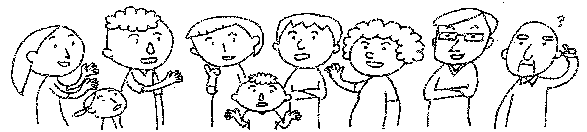 